ANEM A COMPRAR!!!* 1 *  Comencem pel més fàcil:Què creus que has de fer? Mira aquesta imatge… no cal que et digui molta cosa més: t’animo a que tu mateix et facis amb paper o cartró les teves pròpies monedes per pal de contestar la següent activitat. Si creus que no ho necessites, ho pots fer sense monedes!!!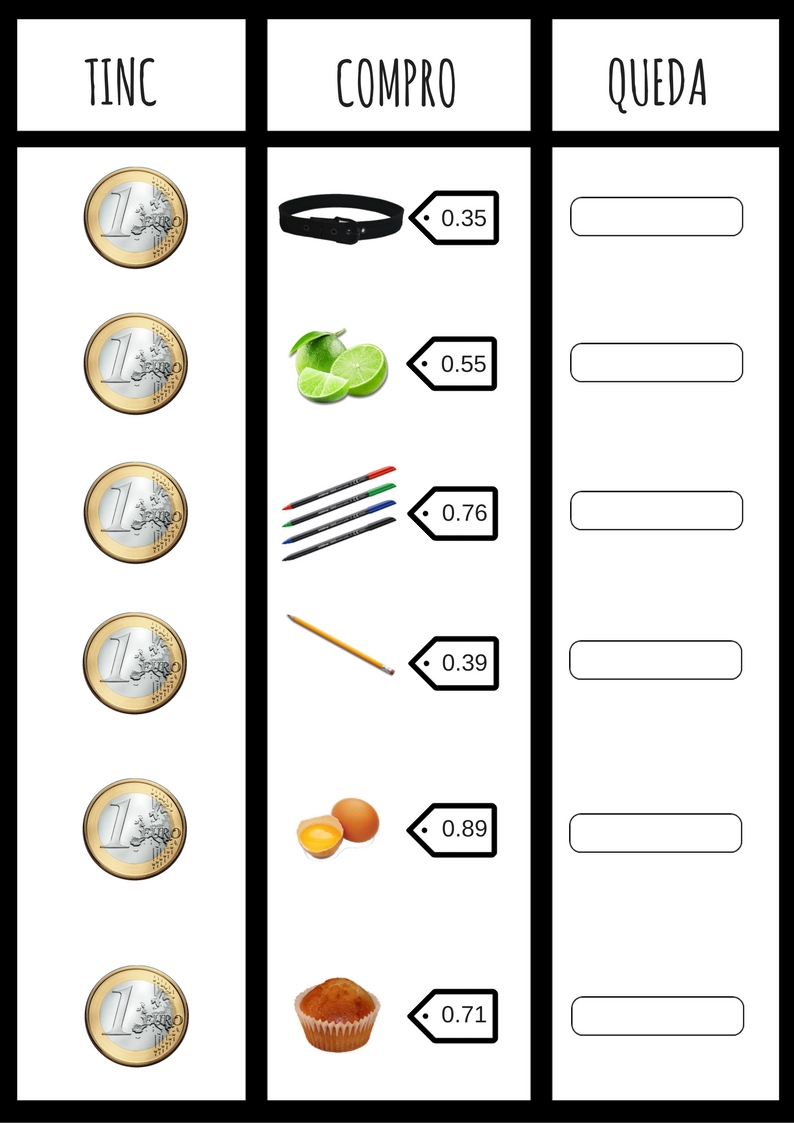 * 2 * Tot i que estem confinats a casa, hem d’anar a comprar coses importants… i no només per menjar, sinó també productes d’higiene.Aquí us adjunto un catàleg d’un supermercat i usa judo que, amb ajuda d’aquest catàleg resolgueu els següents problemes matemàtics:- La Maria i el seu pare, han d’anar a comprar, però abans han fet la seva llista de la compra, que és la següent:Quan toca pagar, el pare dona un bitllet de 50€. En tindrà suficient? Sobraran o faltaran diners? Quants?- L’Arnau necessita comprar els següents productes d’higiene:Quant em costarà tot?* 3 *  Ara dissenya el teu propi problema, per tal de que els teus companys i companyes el puguin fer…Recorda, els envieu a l’email: mariajose.escoladelboscrubi@gmail.comEls preus els podràs trobar en el següent link:https://www.bonpreuesclat.cat/documents/20182/5787639/Esclat+Bonpreu+2.pdf/50f65172-68b8-bb48-7e53-07540b91be08?t=15844322984901 barra de pa de poble1 safata de salsitxes de porc1 kg de plàtans1 brick de brou de verdures1 ampolla d’oli suau Borgespaper higiènic – 2 paquetssuavitzant concentrat – 1 unitlaca cabell – 1 unitgel de bany LaToja – 3 unitats